Fundraiser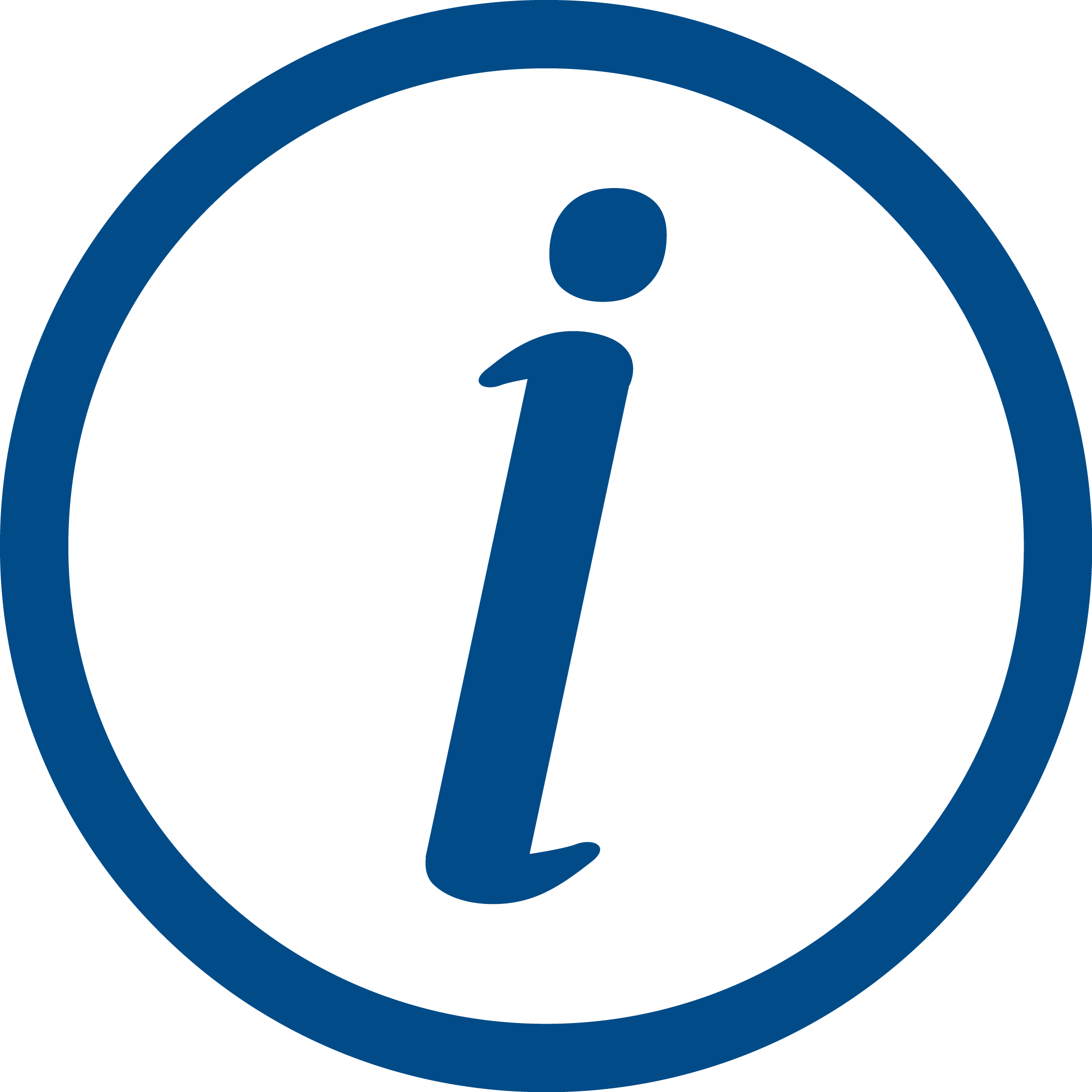 What will you do?complete an introduction to Citizens Advice identify and develop fundraising ideas and opportunitiesAttend fundraising eventsDevelop a fundraising strategy identifying funding opportunities from local charities and other charitable organisations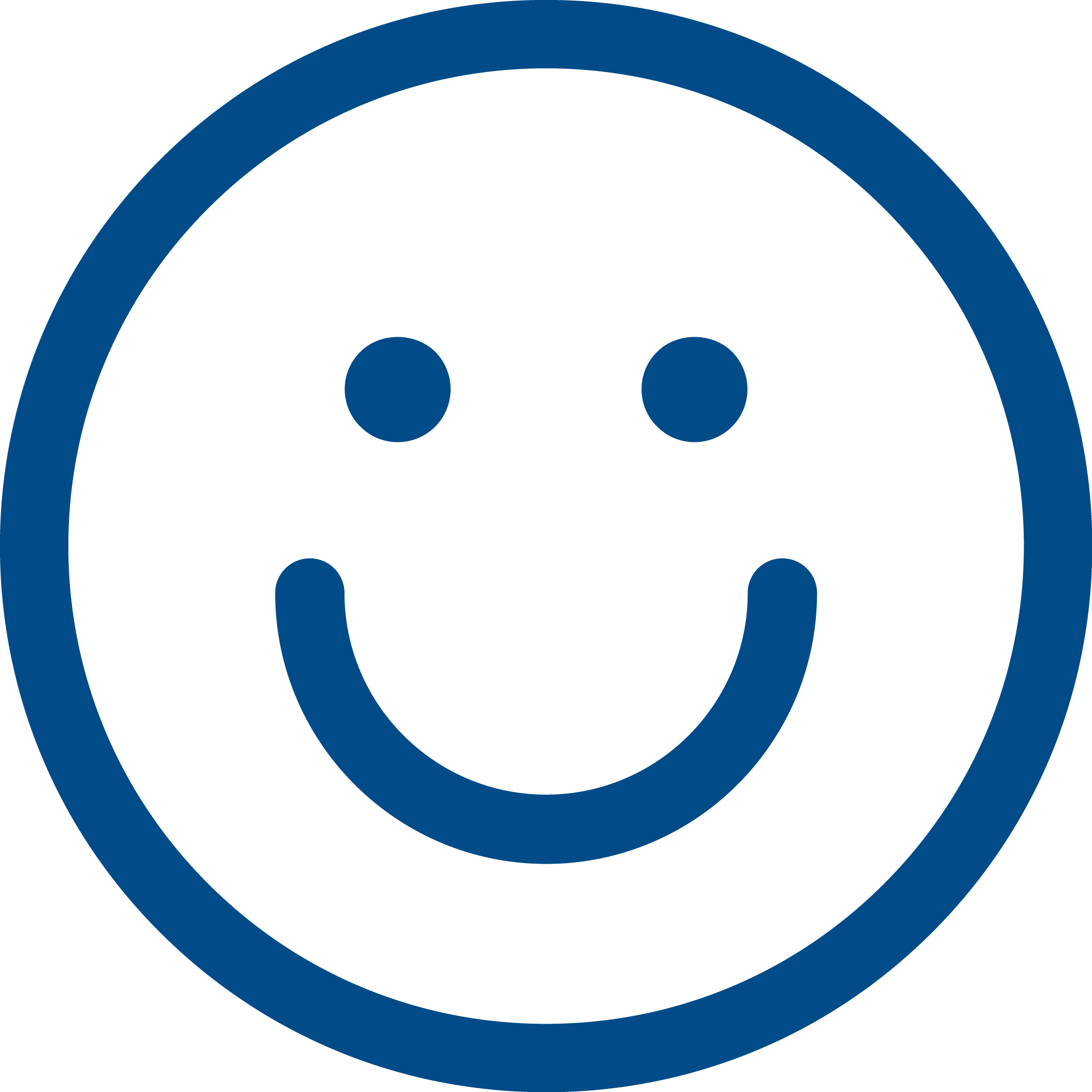 What’s in it for you?build on and develop skillsincrease your employabilityhave a positive impact on someone else’s experience of volunteering with the local Citizens Advicemeet people and build relationships with other volunteers contribute to the smooth running of the advice service which makes a real difference to peoples’ lives And we will reimburse expenses too.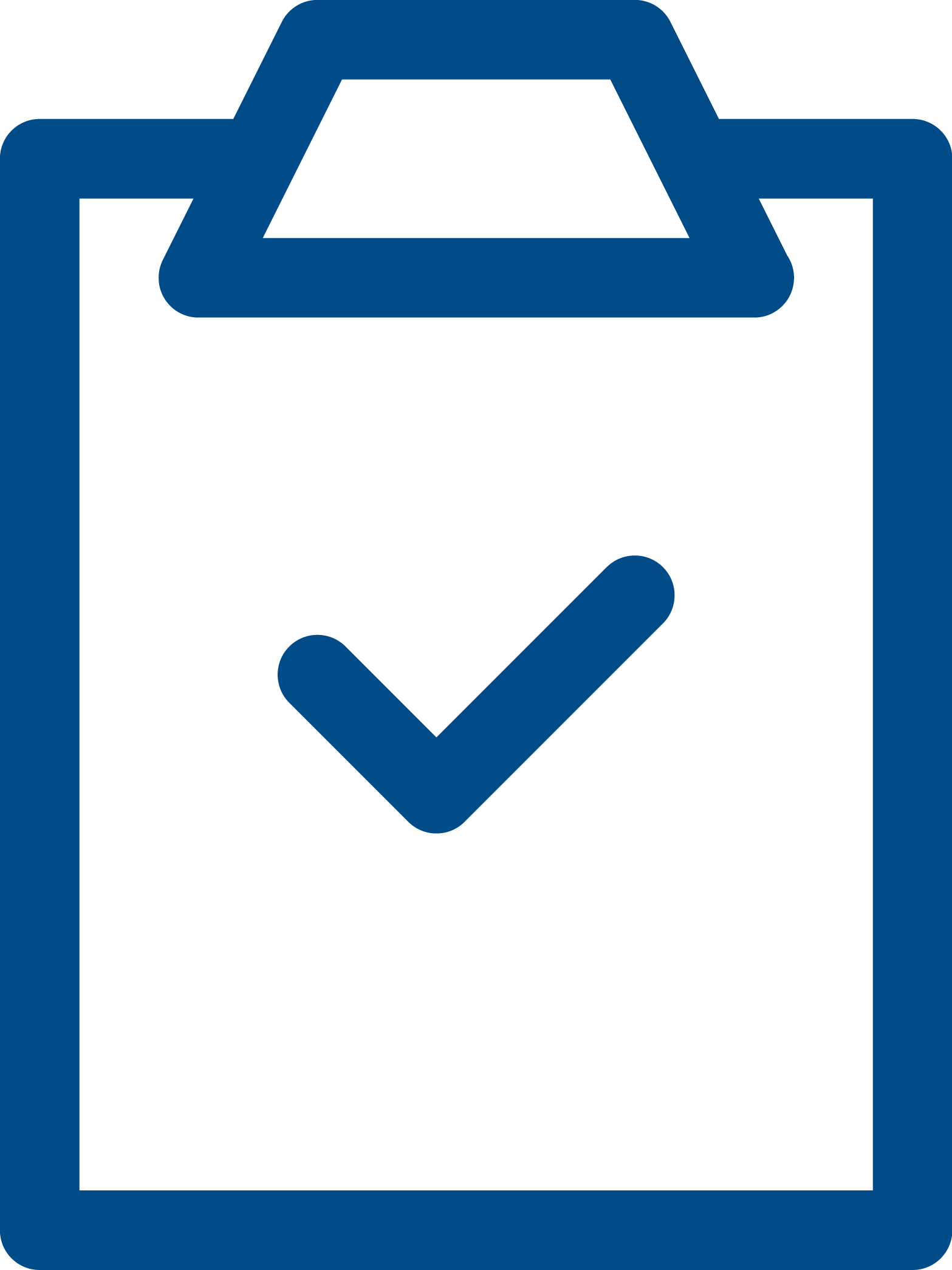 What do you need to have?You do not need specific qualifications or skills, but you will need to:be friendly, patient and approachablerespect views, values and cultures that are different to your ownhave good verbal and written communication skillshave good IT skillsbe willing to learn about and follow the Citizens Advice aims, principles and policies, including confidentiality and data protectionbe willing to undertake training in your role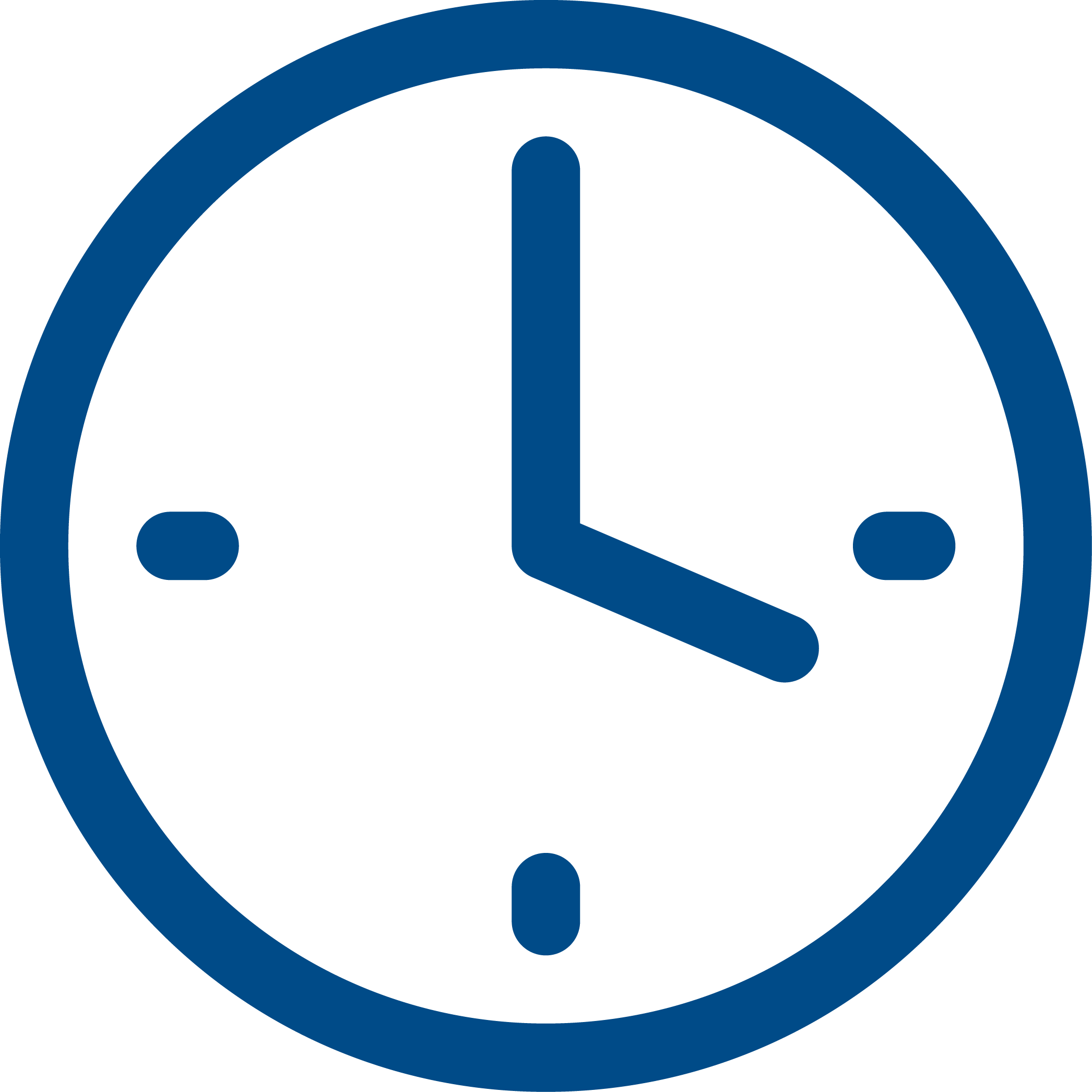 How much time do you need to give?We can be flexible about the time spent and how often you volunteer so come and talk to us. It is expected the role will fill up to 8 hours per week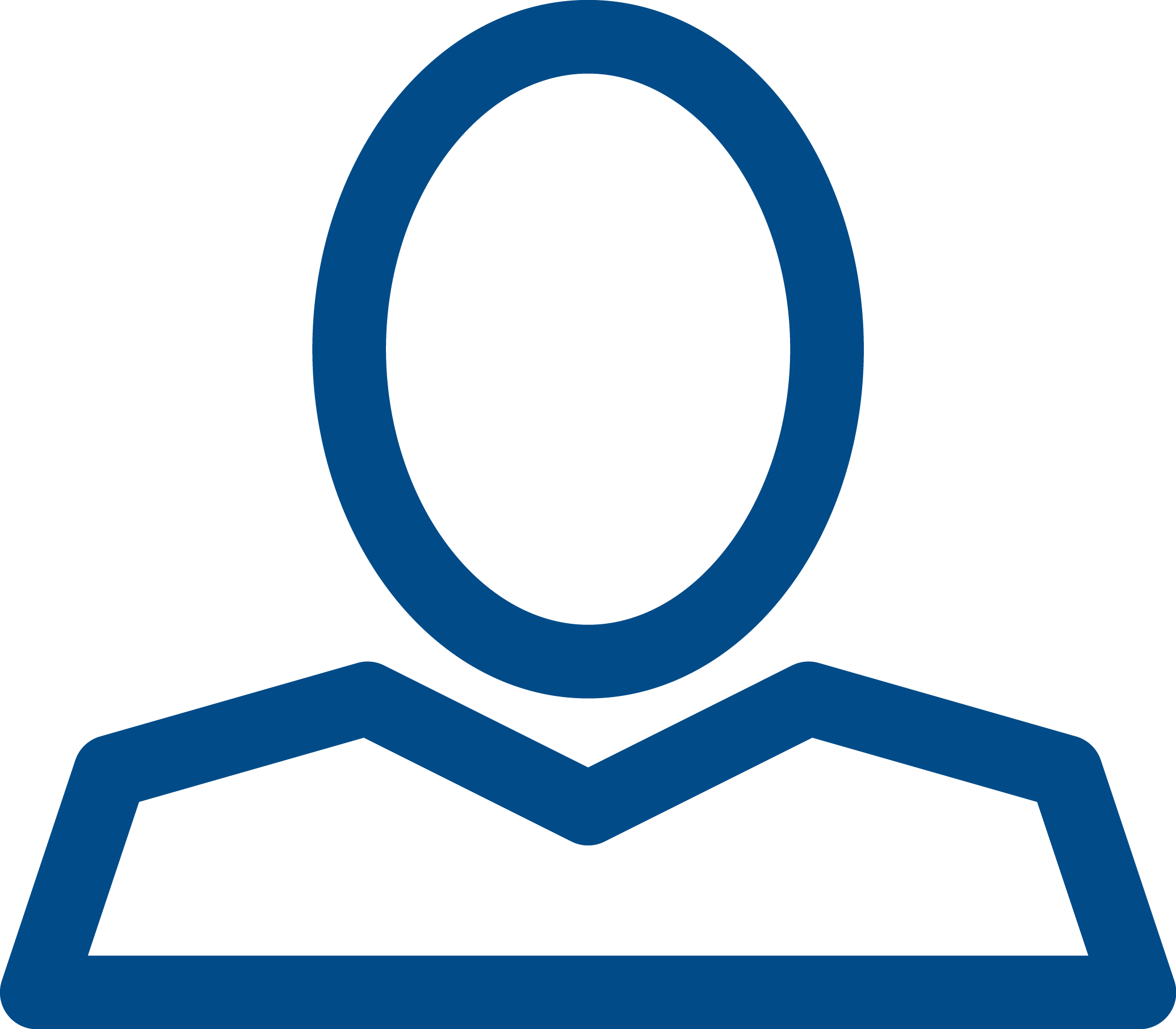 Valuing inclusionOur volunteers come from a range of backgrounds and we particularly welcome applications from disabled people, people with physical or mental health conditions, LGBT+ and non-binary people, and people from Black Asian Minority Ethnic (BAME) communities.If you are interested in becoming an IT support volunteer and would like to discuss flexibility around location, time, ‘what you will do’ and how we can support you please contact us. 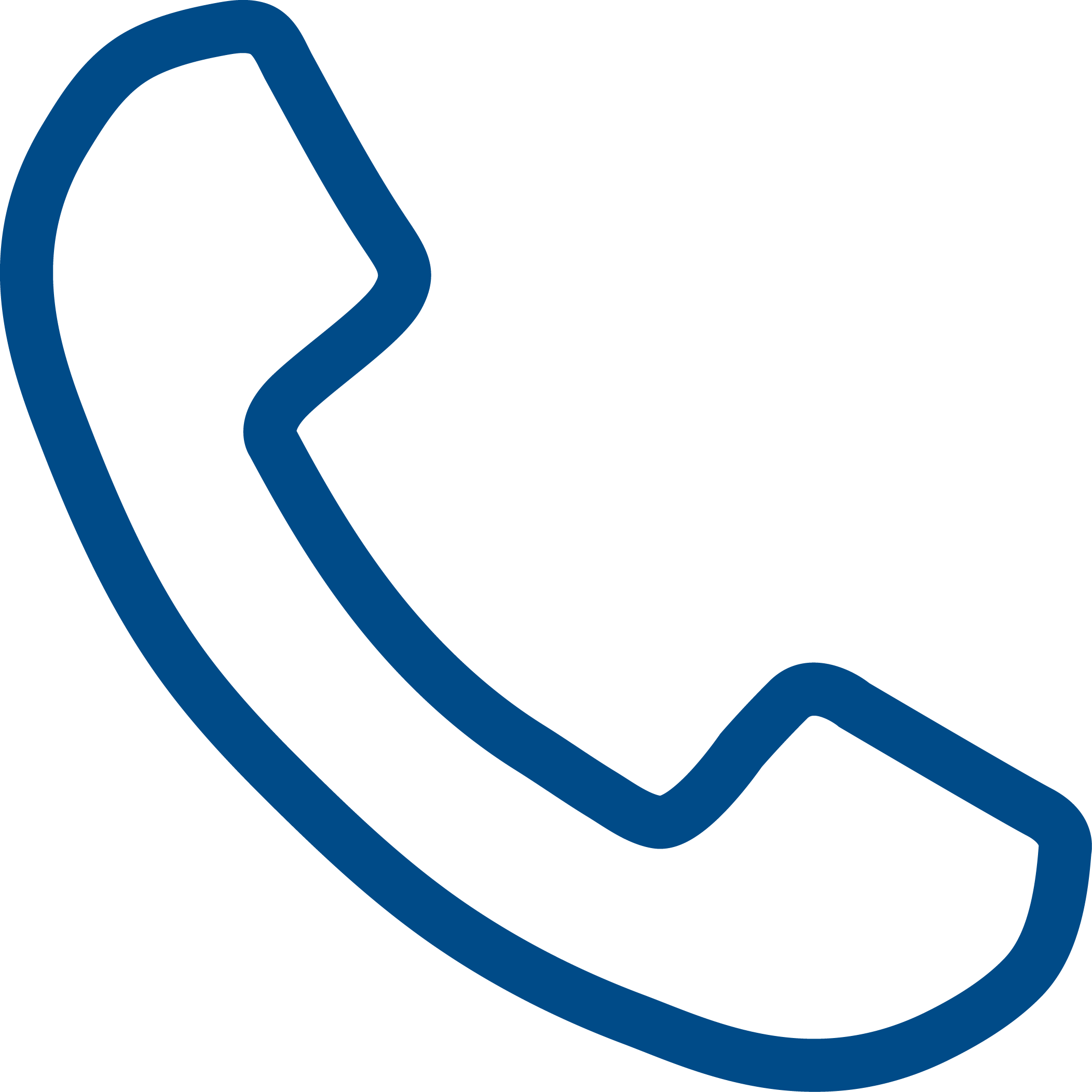 Contact detailsAdmin@citizensadvicehart.org.ukCitizensadvicehart.org.uk/get-involved/volunteering